ที่  อว  ๖๔ /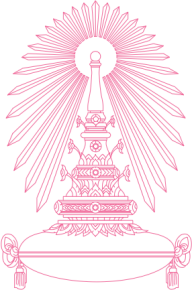 						       	 	 จุฬาลงกรณ์มหาวิทยาลัย							      	 ถนนพญาไท กรุงเทพฯ ๑๐๓๓๐	       เดือน พ.ศ.เรื่อง    ส่งคืนสัญญาให้ทุนแก้ไขเพิ่มเติม (ครั้งที่ ๑) (ถ้ามี)เรียน    ผู้อำนวยการหน่วยบริหารและจัดการทุนด้านการพัฒนาระดับพื้นที่สิ่งที่ส่งมาด้วย   สัญญาให้ทุนวิจัย  จำนวนXX ฉบับ		ตามที่หน่วยบริหารและจัดการทุนด้านการพัฒนาระดับพื้นที่ (บพท.) ได้อนุมัติโครงการภายใต้แผนงาน XXXXXXXXXX ประจำปีงบประมาณ XXXXXXXXXX จากสำนักงานสภานโยบายการอุดมศึกษา วิทยาศาสตร์ วิจัยและนวัตกรรมแห่งชาติ (สอวช.) ให้แก่จุฬาลงกรณ์มหาวิทยาลัย เพื่อดำเนินโครงการ “XXXXXXXXXXXXXXXXXXXXXXXXXXXXX”โดย……(นักวิจัย)……  ……(สังกัด)…… เป็นผู้รับผิดชอบโครงการ 
ในวงเงิน XXXXXXXXXX บาท (XXXXXXXXXXบาทถ้วน) และส่งสัญญาให้ทุนโครงการมาเพื่อลงนามความแจ้งแล้วนั้น  จุฬาลงกรณ์มหาวิทยาลัยได้ลงนามสัญญาให้ทุนโครงการดังกล่าวเรียบร้อยแล้ว จึงขอส่งคืนเพื่อโปรดลงนามและกรุณาส่งสัญญาที่ลงนามครบถ้วนแล้วมายังสำนักบริหารวิจัยเพื่อใช้อ้างอิง                  จึงเรียนมาเพื่อโปรดพิจารณาดำเนินการต่อไป จักขอบคุณยิ่ง                                                       		         ขอแสดงความนับถือ    		         (ศาสตราจารย์ ดร.จักรพันธ์  สุทธิรัตน์)        			              รองอธิการบดี     			       ปฏิบัติการแทนอธิการบดี